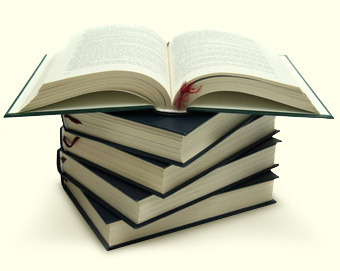 Плансамообразования учителя начальных классов МКОУ « Балаханская СОШ» Абасовой З. М.  на 2014 – 2019 учебный годТема работы МО: «Повышение эффективности и качество образования в начальной школе в условиях реализации ФГОС»Тема  работы учителя:   «Повышение уровня мотивации и познавательного интереса учащихся к урокам в начальной школе через комплексное использование разных источников информации»Цель: повышение уровня качественной успеваемости учащихся, направленное на становление сознания и личности ученика в целом.Задачи: - создание условий для успешного учения (ситуации успеха);- активизация познавательной деятельности и интереса к предметам;- формирование умения ставить цель и находить пути, средства к её достижению; - формирование умения контроля и самоконтроля, оценки и самооценки;- приобщать к поисковой и творческой деятельности;- создание атмосферы эмоционального комфорта на уроке;№№Содержание работыСодержание работыИсточникисамообразованияСрок выполне-нияОжидаемый результатПрофессиональное направлениеПрофессиональное направлениеПрофессиональное направлениеПрофессиональное направлениеПрофессиональное направлениеПрофессиональное направлениеПрофессиональное направление11Изучить ФГОС второго поколения, уяснить их особенности.Изучить ФГОС второго поколения, уяснить их особенности.Методическая литература. Интернет.Периодические издания.В течение годаПовышение качества преподавания предметов.22Знакомство с новыми педагогическими технологиями.
Современные педагогические технологии и их реализация в начальной школе РД Знакомство с новыми педагогическими технологиями.
Современные педагогические технологии и их реализация в начальной школе РД Методическая литература.Учебно-методическая литература.Сост.Мамаева П.Х.,Исаева Ж. А.,Гудзеева О.Г. Интернет.В течение годаРазработка новых форм, приёмов обучения.33Повышать квалификацию на курсах для учителей начальных классов и целевых курсах. Повышать квалификацию на курсах для учителей начальных классов и целевых курсах. Курсы повышения квалификации.В течение годаУдостоверение44Разработка рабочих программ по  предметам.Разработка рабочих программ по  предметам.Интернет. Методическая литература.СентябрьРабочие программы.5Участвовать различных международных образовательных конкурсах в сети интернетУчаствовать различных международных образовательных конкурсах в сети интернетИнтернет. Интернет. В течение годадипломы                                       Психолого-педагогическое направление.                                       Психолого-педагогическое направление.                                       Психолого-педагогическое направление.                                       Психолого-педагогическое направление.                                       Психолого-педагогическое направление.                                       Психолого-педагогическое направление.                                       Психолого-педагогическое направление.11Совершенствование знаний в области классической современной психологии и педагогики.Совершенствование знаний в области классической современной психологии и педагогики.Научно-популярная литература. Интернет.В течение года.Повышение качества преподавания предметов.Методическое направление.Методическое направление.Методическое направление.Методическое направление.Методическое направление.Методическое направление.Методическое направление.11 Знакомство с новыми формами, методами и приёмами обучения по ФГОС.  Знакомство с новыми формами, методами и приёмами обучения по ФГОС. Посещение уроков. Мастер-классы.Семинары.В течение года.Анализ и самоанализ уроков.22 Участие в работе школьного  МО учителей начальных классов. Участие в заседаниях:-организационное  -мониторинг качества образования, составление карты одарённости учащихся вторых классов и вновь прибывших детей  -проблемы реализации нового стандарта начального общего образования  -современные требования к образовательной среде в начальной школе   -оценка сформированности УУД у обучающихся первых классов, контрольно-оценочная деятельность у учащихся 2-4 классов  -итоговое   Участие в работе школьного  МО учителей начальных классов. Участие в заседаниях:-организационное  -мониторинг качества образования, составление карты одарённости учащихся вторых классов и вновь прибывших детей  -проблемы реализации нового стандарта начального общего образования  -современные требования к образовательной среде в начальной школе   -оценка сформированности УУД у обучающихся первых классов, контрольно-оценочная деятельность у учащихся 2-4 классов  -итоговое  Заседания МОСентябрьОктябрьНоябрьЯнварьМартМайАктивное участие в работе школьного МО. Выступление.33Участие в работе районного  МО учителей начальных классов.Участие в работе районного  МО учителей начальных классов.Заседания МОВ декабре Выступление.44Участие в работе методического семинара «Как повысить уровень мотивации к изучаемым предметам»Участие в работе методического семинара «Как повысить уровень мотивации к изучаемым предметам»Методический семинарЯнварьВыступление.55Участие в заседаниях НМС:- основные направления деятельности НМС в 2013/2014, задачи по их реализации.  Утверждение  образовательных программ дополнительного образования обучающихся;- роль классного родительского собрания во взаимодействии семьи и школы;-  дифференциация образовательного процесса в части создания условий для одаренных учащихся и учащихся с низкой учебной мотивацией;- общие критерии и способы оценки сформированности УУД у обучающихся 1-4  классов;- анализ научно-методической работы за прошедший  учебный год. Утверждение рабочих программ на новый учебный годУчастие в заседаниях НМС:- основные направления деятельности НМС в 2013/2014, задачи по их реализации.  Утверждение  образовательных программ дополнительного образования обучающихся;- роль классного родительского собрания во взаимодействии семьи и школы;-  дифференциация образовательного процесса в части создания условий для одаренных учащихся и учащихся с низкой учебной мотивацией;- общие критерии и способы оценки сформированности УУД у обучающихся 1-4  классов;- анализ научно-методической работы за прошедший  учебный год. Утверждение рабочих программ на новый учебный годЗаседания НМС.(научно- методический совет)СентябрьНоябрьДекабрьФевральМайВыступления66. Основные направления работы школы в новом учебном году, задачи по их реализации;- формирование толерантности у школьников;- контрольно-оценочная деятельность обучающегося как универсальное учебное действие;- анализ работы школы за прошедший учебный год. Основные направления работы школы в новом учебном году, задачи по их реализации;- формирование толерантности у школьников;- контрольно-оценочная деятельность обучающегося как универсальное учебное действие;- анализ работы школы за прошедший учебный годПедагогические советы.СентябрьНоябрьЯнварьМартМайВыступления77Организация работы с одарѐнными детьми и  участие на научно-практических конференциях, конкурсах творческих работ, олимпиадахОрганизация работы с одарѐнными детьми и  участие на научно-практических конференциях, конкурсах творческих работ, олимпиадахВидео, аудио информация на различных носителяхВ течение годаУчастие в конкурсах, конференциях,олимпиадах.88Создание УМК к интегрированному курсу «Открытие мира».Создание УМК к интегрированному курсу «Открытие мира».Интернет, научно-популярная литература.В течение годаМетодические рекомендации для учителей.99Участие в работе творческой группы по разработке рабочих программ для 1-4 класса, согласно ФГОСУчастие в работе творческой группы по разработке рабочих программ для 1-4 класса, согласно ФГОСИнтернет, научно-популярная литература.В течение годаРабочие программы по предметам.1010Участие в работе  Школы педагогического мастерстваУчастие в работе  Школы педагогического мастерстваПосещение уроков. Мастер-классы. Декабрь МартРайонный семинар1111Школьный семинар «Адаптация первоклассников»Школьный семинар «Адаптация первоклассников»Круглый столНоябрь	Информационно-компьютерные технологии.	Информационно-компьютерные технологии.	Информационно-компьютерные технологии.	Информационно-компьютерные технологии.	Информационно-компьютерные технологии.	Информационно-компьютерные технологии.	Информационно-компьютерные технологии.11Изучение ИКТ и внедрение их в учебный процесс. 
Изучение ИКТ и внедрение их в учебный процесс. 
Интернет, мероприятия по обмену опытом.В течение годаОткрытые уроки.22Сбор и анализ в Интернете информации по начальному обучению, педагогике и психологии.
Сбор и анализ в Интернете информации по начальному обучению, педагогике и психологии.
ИнтернетВ течение годаСоздание каталога презентаций по предметам.Охрана здоровья.Охрана здоровья.Охрана здоровья.Охрана здоровья.Охрана здоровья.Охрана здоровья.Охрана здоровья.11Внедрение в образовательный процесс здоровьесберегающих технологий.
Внедрение в образовательный процесс здоровьесберегающих технологий.
Методическая литература.В течение годаРазработка физкультминуток.22Вести здоровый образ жизни.Вести здоровый образ жизни.В течение годаЭкскурсии, выставки, музеи,  путешествия.